Universidade Federal de Santa Catarina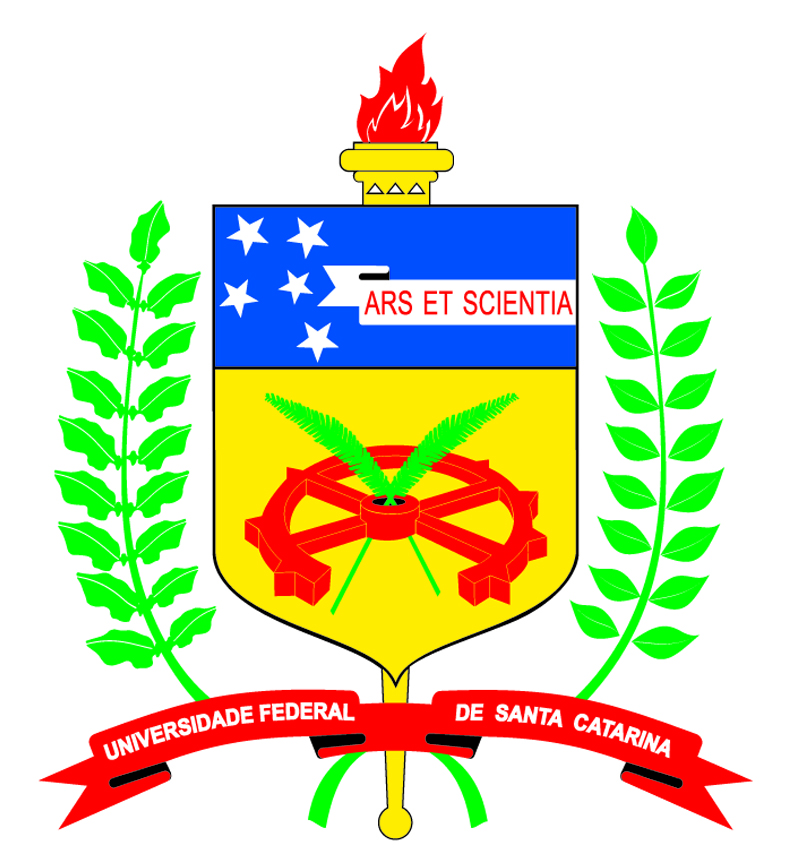 Centro de Comunicação e ExpressãoPós-graduação em LiteraturaDisciplina: PGL 510139 Tópicos Especais: Teoria da ModernidadeProfessor: Dr. Raul AnteloSemestre: 2016/2Horário: segundas-feiras, às 17.00h. (A aula inaugural ocorrerá no dia 15 de agosto, entre 16-19h, no BADESC)Curso: O que é a arquifilologia?1. A arquifilologia é um novo avatar na história das metamorfoses (Benjamin, 1918)2. A arquifilologia é uma disciplina extra-europeia. A partir da matriz dialética negativa, separando-se porém de Hegel, quem funcionaliza a negação em termos de conciliação (“sistema literário”), a negação arquifilológica deve começar por negar-se a si própria como amor (filos) desinteressado. Ela não busca a mínima moralia mas a mínima philologica. Sua matéria é não-conceitual e incorpora o não-idêntico à sua própria identidade.3. A arquifilologia é uma prática de escritura não-normativa que cristaliza o conflito num entre-lugar de ficção e teoria, ora como fusão de logos e phoné, ora como emergência do discurso biopolítico. Não propõe uma leitura nem sincrônica nem diacrônica mas anacrônica: o contemporâneo submete-se a um teste de origem no interior do próprio contemporâneo.4. A arquifilologia é um pensamento em ação. Não ativo-negativo, à maneira da Teoria Crítica, nem absolutamente neutralizante ou reativo, à maneira desconstrucionista. A arquifilologia refuta o paradigma teológico-político através de uma relação imediata com a vida.5. A arquifilologia é uma estratégia de emergência, mas não de gênese. A emergência exige o registro, o traço, porque o passado é relembrado pela memória, mas ele é repetido pela matéria. A arquifilologia é materialista. Mnemosyne: existir, resistir, persistir. Icnologia: anguiferumque caput dura ne laedat harena (Ovídio Metamorfoses). Iteração e tyché. História e representação. Exemplum: o concreto absorve o abstrato. Modelo: a normatividade do normal.6. A arquifilologia é uma fusão do alto e do baixo (Baudelaire: “le trône et l´auteil”). Realidadeficção e pós-autonomia (Ludmer). Da Revolução súbita ao golpe lento: 1930 e 2016. A modernidade sadeana: a emancipação como variável da persistência / resistência do Real.7. A arquifilologia é exigência (Agamben 2016).Bibliografia:ADORNO, Theodor W. – Teoria Estética. Lisboa, Edições 70, 1970. IDEM & HORKHEIMER, Max. - Dialética do Esclarecimento: Fragmentos Filosóficos. Trad. Guido Antonio de Almeida. Rio de Janeiro, Jorge Zahar, 1985.IDEM - L´art et les arts. Trad. J. Lauxerois. Paris, Desclée de Brouwer, 2002.AGAMBEN, Giorgio - La potenza del pensiero: Saggi e conferenze. Vicenza, Neri Pozza, 2005.IDEM -  Il regno e la gloria. Vicenza, Neri Pozza, 2006.IDEM - Categorias italianas (Estudos de poética e literatura). Trad. Carlos Eduardo S. Capela e Vinícius Nicastro Honesko. Florianópolis, ed. da UFSC, 2014.IDEM - O que é o contemporâneo. Trad. Vinícius Nicastro Honesko. Chapecó, Argos, 2009.IDEM - O que resta de Auschwitz. Trad. Selvino J. Assmann. São Paulo, Boitempo, 2008.IDEM - Signatura rerum. Sul metodo. Torino, Bollati Boringhieri, 2008.IDEM - «Gusto». Enciclopedia. Vol. 6. Ed. Ruggero Romano. Torino, Einaudi, 1979. Há ed. portuguesa. IDEM - Il fuoco e il racconto. Roma nottetempo, 2014.IDEM - Stasis. La guerra civile come paradigma politico.  Homo sacer, II, 2. Torino, Bollati Boringhieri, 2015.IDEM - Estâncias: a palavra e o fantasma na cultura ocidental. Trad. S. Assmann. Belo Horizonte, Editora UFMG, 2007.IDEM - Che cos'è la filosofia? Macerata, Quodlibet, 2016.AHMED, Siraj - "Notes from Babel: Toward a Colonial History of Comparative Literature". Critical Inquiry, n º 39, Winter 2013, p.296-326.ANDRADE, Mário de - "Biblioteconomia" in Os filhos da Candinha. São Paulo, Martins, 1943. APTER, Emily - The Translation Zone: A New Comparative Literature. Princeton, Princeton University Press, 2006.IDEM - Against World Literature. On the Politics of Untranslatability. Londron, Verso, 2013.ARENDT, Hannah - Entre o passado e o futuro. Trad. Mauro W. Barbosa. 5a. ed. São Paulo, Perspectiva. 1979. ATTRIDGE, Derek – The Singularity of Literature. London, Routledge, 2004.AUERBACH, Erich - “Philology and Weltliteratur.” Trans. M. e Edward Said. The Centennial Review 13.1, 1969, p. 1-17. IDEM -Mimesis. Trad. George Bernard Sperber e Suzy Frankl Sperber. São Paulo, Perspectiva, 1971.IDEM - Figura. São Paulo, Ática, 1997.IDEM - Dante, poeta do mundo secular. Rio de Janeiro, Topbooks, 1997.IDEM - Ensaios de literatura ocidental. São Paulo, Duas Cidades/Editora 34, 2012.IDEM - A novela no início do Renascimento. São Paulo, Cosac Naify, 2013.IDEM - Erich Auerbach – Walter Benjamin: Correspondencia. Ed. Raúl Rodríguez Freire, Viña del Mar, Catálogo Libros, 2014.BADIOU, Alain - Le siècle. Paris, Seuil, 2005.IDEM - Pequeno Manual de Inestética. São Paulo, Estação Liberdade, 2002.IDEM - Théorie du sujet. Paris, Seuil, 1982.IDEM - Filosofia del presente. Trad. A. Falcón. Buenos Aires, Libros del Zorzal, 2005.IDEM - La aventura de la filosofía francesa. A partir de 1960. Trad. Irene Agoff. Buenos Aires, Eterna Cadencia, 2013.IDEM et al. - L’idée du communisme. Paris, Lignes, 2010BALICCO, Daniele - "Una lettera a Nietzsche: Fortini e il nichilismo di massa". Allegoria. Per uno studio materialistico della letteratura. nº 63, Palermo, jan-jun. 2011, p.103-134.BARCK, Karlheinz - “Mimesis, en la encrucijada del exilio de Erich Auerbach”. Arbor, CLXXXV, 739, set-out 2009, p. 909-917 (http://arbor.revistas.csic.es/index.php/arbor/ article/viewArticle/353)BARTHES, Roland - Oeuvres Complètes. Ed. Éric Marty. Paris, Seuil, 1993, III vols.BATAILLE, Georges - A parte maldita (precedida de A noção de despesa). Rio de Janeiro, Imago, s/d.IDEM -  A literatura e o mal, trad. Suely Bastos, Porto Alegre, L&PM, 1989.IDEM - El límite de lo útil. Trad. Manuel Arranz, Madrid, Losada, 2005.IDEM - A experiência interior. Trad. Celso Libânio Coutinho et al., SP, Ática, 1982.IDEM - La conjuración sagrada (Ensayos 1929-1939). Trad. Silvio Mattoni, Buenos Aires, Adriana Hidalgo, 2003.IDEM - La felicidad, el erotismo y la literatura (Ensayos 1944-1961). Trad. Silvio Mattoni, Buenos Aires, Adriana Hidalgo, 2004.IDEM - Una liberdad soberana. Trad. Hugo Savino, Buenos Aires, Paradiso, 2007.IDEM - Lascaux o El nacimiento del arte. Trad. Axel Gasquet, Córdoba, Alción, 2003.IDEM - La sociología sagrada del mundo contemporáneo. Trad. Lucas Bidon-Chanal, Buenos Aires, Libros del Zorzal, 2006.BELTING, Hans - End of the history of art? Trad. Christopher S. Wood. Chicago, University of Chicago Press, 1987.BENJAMIM, Walter - Magia e técnica, arte e política (Obras escolhidas, I). Trad. Sérgio Paulo Rouanet. São Paulo, Brasiliense, 1985.IDEM - Rua de mão única (Obras escolhidas II), trad. Rubens R. Torres Filho e José Carlos M. Barbosa, São Paulo, Brasiliense, 1987.IDEM - Passagens. Org. Willi Bolle. Belo Horizonte, Ed. UFMG; São Paulo, Imprensa Oficial do Estado de São Paulo, 2006.IDEM - La Politica e altri scritti. Frammenti III. Ed. Dario Gentili. Milano, Mimesis, 2016.BERGAMIN, José - La decadencia del analfabetismo. La importancia del demonio. Madrid, Siruela, 2000.BLANCHOT, Maurice - O espaço literário. Rio de Janeiro,  Rocco, 1987.IDEM - O livro por vir. Trad. Leyla Perrone Moisés. São Paulo, Martins Fontes, 2005.BODEI, Remo - Limite. Bologna, Mulino, 2016.BONNEFOY, Yves - Lugares y destinos de la imagen. Un curso de poética en el Collège de France (1981-1993). Trad. Silvio Mattoni. Buenos Aires, El Cuenco de Plata, 2007.BORGES, Jorge Luis - Obras completas (1923–1972). Buenos Aires, Emecé, 1974.BRAIDOTTI, Rosi - Nomadic subjects. New York, Columbia University Press, 1994.BRENNAN, Timothy - "The Legacies of Vico: Philology, the Internet, the Posthuman". Between. Rivista dell´ Associazione italiana di teoria e storia comparata della letteratura (COMPALIT),  vol. V, nº 10, Cagliari, nov. 2015.CACCIARI, Massimo - Três Ícones. Tradução Denise Bottmann. Veneza, Ayiné, 2016.CALVINO, Ítalo - Seis propostas para o próximo milênio: lições americanas. Tradução Ivo Barroso. São Paulo, Companhia das Letras, 1990. CAMPOS, Haroldo de - Metalinguagem & outras metas: ensaios de teoria e crítica literária. 4a. ed. São Paulo, Perspectiva, 2004.IDEM- A arte no horizonte do provável. São Paulo, Perspectiva, 1969.IDEM - A operação do texto. São Paulo, Perspectiva, 1976.IDEM - O arco-íris branco : ensaios de literatura e cultura.Rio de Janeiro, Imago, 1997.CANFORA, Luciano  - El copista como autor. Trad. R. Bonilla Cerezo. Madrid, Delírio, 2014. CANGUILHEM, Georges - La connaissance de la vie. Paris, Vrin, 1971.CASADEI, Alberto - "Per Auerbach, contro Auerbach" in Letteratura e controvalori. Critica e scritture nell´era del web. Roma, Donzelli, 2015.CASSIN, Barbara - Vocabulaire européen des philosophies: Dictionnaire des intraduisibles. Paris, Seuil, 2004.IDEM - Más de uma lengua. Trad. Vera Waksman. Buenos Aires, Fondo de Cultura Económica, 2014.CAVALETTI, Andrea - Clase. El despertar de la multitud. Buenos Aires, Adriana Hidalgo, 2013.COLLI, Giorgio - Dopo Nietzsche. Milano, Adelphi, 1974.IDEM - Scritti su Nietzsche.  Milano, Adelphi, 1980.COMANI, Daniela - Sono stata io. Diario 1900-1999. Berlim, Archive Books, 2016.CONTINI, Gianfranco - Breviario di ecdotica, Torino, Einaudi, 1990.CORN, Tony – “Unemployed Negativity (Derrida, Bataille, Hegel)” in BOLDT–IRONS, Leslie Anne (ed.) – On Bataille. Critical Essays. Albany, The Stete University of New York, 1995, p.79-92.CHENG, François - "Lacan et la penseé chinoise" in Lacan, l’écrit et l’image. Paris, Flammarion, 2000.DAMROSCH, David - “Auerbach in Exile.” Comparative Literature 47.2, 1995, p. 97-117.DEGIOVANNI, Fernando e TOSCANO, Guillermo "Disputas de origen: Américo Castro y la institucionalización de la Filología en Argentina". Nueva Revista de Filología Hispánica. México, T. 58, nº 1, 2010, p. 191-213.DELEUZE. Gilles; GUATTARI. Felix - Milplatôs. Capitalismo e esquizofrenia. Trad. P. Pál Pelbart e Janice Caiafa. São Paulo, Ed. 34, 1997.IDEM - Crítica e clínica. Trad. Peter Pál Pelbart, São Paulo, Ed. 34, 1997.DELLA VOLPE, Galvano - Esboço de uma história do gosto. Trad. Manuel Gusmão. Lisboa, Estampa, 1973.IDEM - Critica dell'ideologia contemporanea. Roma. Editori Riuniti, 1967.IDEM - Critica del gusto. Milano, Feltrinelli, 1975.DERRIDA, Jacques - L’écriture et la différence. Paris, Seuil, 1967 (Trad. parcial: A escritura e a diferença. São Paulo, Perspectiva, 1971).IDEM – Margens da filosofia. Trad. bras. Campinas, Papirus, 1991.IDEM – La dissemination. Paris, Seuil, 1972.IDEM - Khôra. Trad. Nícia Adan Bonatti. Campinas, Papirus, 1995.IDEM – De que amanhã. Diálogos com Elizabeth Roudinesco. Trad. bras. Rio de Janeiro, Jorge Zahar, 2004.IDEM – Como no hablar y otros textos. Trad. Francisco Torres Monreal. Barcelona, Proyecto A, 1997. IDEM - Pensar em não ver: escritos sobre a arte do visível (1979-2004).  Trad. M. J. de Moraes. Florianópolis, Editora da UFSC, 2012.DESCOMBES, Vincent - Le Même et l'Autre. Quarante-cinq ans de philosophie française (1933-1978). Paris, Minuit, 1979.DIDI-HUBERMAN, Georges - A imagem sobrevivente. História da arte e tempo dos fantasmas segundo Aby Warburg. Trad. Vera Ribeiro. Rio de Janeiro, Contraponto, 2013.IDEM – Atlas ¿Cómo llevar el mundo a cuestas? Trad. Maria Dolores Aguilera. Madrid, Museo Nacional Centro de Arte Reina Sofia, 2010.IDEM - L’Album de l’art à l’époque du «Musée imaginaire». Paris, Hazan; Musée du Louvre, 2013. IDEM - L'oeil de l'histoire / Passés cités par JLG. Paris, Minuit, 2015.IDEM e Careri Giovanni - L'histoire de l'art depuis Walter Benjamin. Paris, EHESC, 2010.DONÀ, Carlo - "Universalismo e filologia: Erich Auerbach e le reazioni a Mimesis" in PACCAGNELLA, Ivano & GREGORI, Elisa -  Mimesis. L’eredità di Auerbach (Atti del XXXV convegno interuniversitario, Brixen-Innsbruck, 5-8 jul. 2007). Padova, Esedra, 2009, p. 35-55. ESPOSITO, Roberto - Bios: biopolítica e filosofia. Lisboa, Edições 70, 2010. IDEM - Communitas. Origen y destino de la comunidad. Buenos Aires, Amorrortu, 2007.IDEM - Inmunitas. Protección y negación de la vida. Trad. Luciano Padilla López. Buenos Aires, Amorrortu, 2005.IDEM - Terza persona. Politica della vita e filosofia dell’impersonale. Torino, Einaudi, 2007.IDEM - Termini della politica. Comunità, immunità, biopolitica. Milano, Mimesis, 2008.IDEM - Pensiero vivente. Origine e attualità della filosofia italiana, Torino, Einaudi, 2010.IDEM - Due. La macchina della teología política e il posto del pensiero. Torino, Einaudi, 2013.IDEM - Da fuori. Una filosofia per l´Europa. Torino, Einaudi, 2016.IDEM et al. - Nihilusmo y política. Buenos Aires, Manantial, 2008.FERRARIS, Maurizio - Documentalità. Perché è necessario lasciar tracce, Roma-Bari, Laterza, 2009.IDEM - Introducción al Nuevo Realismo. Neuquén, Circulo Hermenéutico, 2014.IDEM - Emergenza. Torino, Einaudi, 2016.FOSTER, Hal (ed) - The Anti-Aesthetic: Essays on Postmodern Culture (Port Townsend, Bay Press, 1983.FOUCAULT, Michel - As Palavras e as Coisas. Uma arqueologia das ciências humanas. Trad. Salma T. Muchail. São Paulo, Martins Fontes, 2000.IDEM - Ditos e Escritos III. Estética: literatura e pintura, música e cinema. Org. Manoel Barros da Motta. Trad. Autran Dourado Barbosa. Rio de Janeiro, Forense Universitária, 2001.IDEM - La grande étrangère. À propos de littérature. Éditions de l´EHESS, Paris, 2013. GENTILI, Dario e STIMILLI, Elettra (eds) - Differenze italiane. Politica e filosofia: mappe e sconfinamenti. Roma, DeriveApprodi, 2015.GRAMSCI, Antonio - Cartas do cárcere. Rio de Janeiro, Civilização Brasileira, 1978.IDEM - Concepção dialética da história. Rio de Janeiro. Civilização Brasileira, 1978.IDEM - Os intelectuais e a organização da cultura. Rio de Janeiro, Civilização Brasileira, 1978. IDEM - Literatura e vida nacional. Rio de Janeiro, Civilização Brasileira, 1978.IDEM- Maquiavel: a política e o Estado moderno. Rio de Janeiro, Civilização Brasileira, 1976.GROYS, Boris - Introduction to Antiphilosophy. Trad. David Fernbach. Londres, Verso, 2012. IDEM - Art Power. Cambridge, Harvard University Press, 2008. IDEM - Du nouveau. Essai d´économie culturelle. Nantes, Jacqueline Chambon, 1995. IDEM - Políticas de la inmortalidad. Buenos Aires, Katz, 2008. IDEM - Volverse público. Las transformaciones del arte en el ágora contemporánea. Trad. P. Cortes Rocca. Buenos Aires, Caja Negra, 2014.IDEM - Portrait de l'artiste en masochiste, Paris, les éditions arkhê, 2013.HÄGGLUND, Martin - Radical atheism: Derrida and the time of life. Stanford, Stanford University Press, 2008.HARVEY, Irene E. - Labyrinths of exemplarity: at the limits of deconstruction. New York. SUNY series in contemporary continental philosophy, 2002.HAMACHER, Werner - 95 tesis sobre la Filología.Trad. Laura Carugati. Buenos Aires, Miño y Dávila, 2011.IDEM - Lingua amissa. Trad. Laura Carugati e Marcelo Burello. Buenos Aires, Miño & Dávila, 2012.IDEM - "Pour dire un mot, à la fin, pour commencer". Rue Descartes. Paris, n° 48, 2005/2, p. 56-61.IDEM - "N'essance". Rue Descartes. Paris, n° 82, 2014/3. p. 68-71.HEIMONET, Jean-Michel – Politiques de l´écriture, Bataille / Derrida. Le sens du sacré dans la pensée française du surréalisme à nos jours. Paris, Jean-Michel Place, 1989.IDEM – Négativité et communication. La part maudite du Collège de Sociologie. L´hegelianisme et ses monstres. Habermas et Bataille. Paris, Jean-Michel Place, 1990.IDEM – Pourquoi Bataille? Trajets intellectuels et politiques d´une negativité au chômage. Paris, Kimé, 2000.HOLQUIST, Michael - “The place of philology in an age of world literature”. Neohelicon 38, 2011, p. 267-287.HOVIND, Jacon - "Figural Interpretation as Modernist Hermeneutics: The Rhetoric of Erich Auerbach’s Mimesis". Comparative Literature, 64:3, 2012, p.257-269.HUYSEN, Andreas - After the Great Divide: Modernism, Mass Culture, Postmodernism. Bloomington, Indiana University Press, 1986.JAMESON, Fredric - Postmodernism, or, The Cultural Logic of Late Capitalism. Durham, Duke University Press, 1991.JESI, Furio - Lettura del "Bateau Ivre" di Rimbaud. Macerata, Quodlibet, 1996. KAUFMANN, Vincent – La faute à Mallarmé. L´aventure de la théorie littéraire. Paris, Seuil, 2011.KOSELLECK, Reinhart – Futuro pasado. Trad. Norberto Smilg. Barcelona, Paidós, 1993.KLOSSOWSKI, Pierre - Nietzsche e o círculo vicioso. Pref. J. T, Brum. Trad. H. Lencastre. São Paulo, Pazulim, 2000.KRISTEVA, Julia - La Révolution du Langage Poétique. L’avant-garde à la fin du XIXe. Siècle: Lautréamont et Mallarmé. Paris, Seuil, 1974.LEREOI-GOURHAN, André - Le geste et la parole. Paris, Albin Michel, 1964-65. LACAN, Jacques –  Escritos. Rio de Janeiro, Jorge Zahar, 1998.IDEM – Outros escritos. Rio de Janeiro, Jorge Zahar, 2003.LACLAU, Ernesto –Emancipación y diferencia. Buenos Aires, Ariel, 1996.IDEM – Debates y combates. Por un nuevo horizonte de la política. Buenos Aires. Fondo de Cultura Económica, 2008. LACOUE-LABARTHE, Philippe - Heidegger. La política del poema. Trad. J.F. Megias Flores. Madrid, Trotta, 2007. IDEM & NANCY, Jean-Luc - L’Absolu littéraire: Théorie de la littérature du romantisme allemande. Paris, Seuil, 1978.LADDAGA, Reinaldo - La estética de la emergencia. Buenos Aires, Adriana Hidalgo, 2006.LE BRUN, Annie - Sade, aller et détours. Paris, Plon, 1989.IDEM - Sade : attaquer le soleil, Paris, Gallimard, 2014.IDEM - Sade: De pronto un bloque de abismo. Trad. S. Mattoni. Buenos Aires, Cuenco de Plata, 2008.MACHERREY, Pierre - Hegel o Spinoza. Buenos Aires, Tinta Limón, 2006.IDEM - Proust. Entre littérature et philosophie. Paris, éditions Amsterdam, 2013.MAJOR, René (ed.) - Derrida para los tiempos por venir. Trad. Ariel Dilon. Buenos Aires, Waldhuter Editores, 2013.MALLARMÉ, Stéphane – Oeuvres Complètes. Ed. H. Mondor e Jean Aubry. Paris, Gallimard, 1945.IDEM - Divagações. Trad. Fernando Scheibe. Florianópolis, Ed. UFSC, 2010.MAZZONI, Guido - "I nomi propri e gli uomini medi. Romanzo, scienze umane, democrazia", 2013 [Le parole e le cose. http://www.leparoleelecose.it/?p=22492]IDEM - "I desideri e le masse. Una riflessione sul presente". Between. vol.III,nº5, Cagliari, maio 2013.IDEM - "Auerbach: una filosofia della storia". Allegoria. nº 56, Palermo, jul.-dez. 2007, p.80-101.LINK, Daniel – Como se lê e outras intervenções culturais. Chapecó, Argos, 2002.IDEM – Fantasmas. Imaginación y sociedad. Buenos Aires, Eterna Cadencia, 2009.MARRAMAO, Giacomo - Kairós. Apología del tiempo oportuno. Trad. Helena Aguilà. Barcelona, Gedisa, 2008.MEILLASSOUX, Quentin - Le Nombre et la Sirène. Un déchiffrage du Coup de dés de Mallarmé. Paris, Fayard, 2011.IDEM - Después de la finitud. Ensayo sobre la necesidad de la contingencia. Buenos Aires, Caja Negra, 2015.IDEM - “Deuil à venir, dieu à venir”. In: Critique, nº. 704-705, jan-fev. 2006, p. 105-115.IDEM - "Badiou and Mallarmé: The Event and the Perhaps". Parrhesia, nº 16, 2013, p.35-47.NANCY, Jean-Luc - Une Pensée Finie. Paris, Galilée, 1990.IDEM - Être Singulier Pluriel. Paris, Galilée, 1996. IDEM - Identité. Fragments, franchises. Paris, Galilée, 2010.IDEM  - La Déclosion (Déconstruction du christianisme, I). Paris, Galilée, 2005.IDEM - L’adoration. (Déconstruction du christianisme 2). Paris, Galilée, 2010.IDEM - El sentido del mundo. Trad. Jorge Manuel Casas. Buenos Aires, La Marca, 2003.IDEM - Embriaguez. Trad. Cristina R. Marciel e Javier de la Higuera Espín. Granada. Editorial de la Universidad de Granada, 2014. IDEM– Las Musas. Trad. Horacio Pons. Buenos Aires, Amorrortu, 2008.IDEM – La comunidad inoperante. Santiago de Chile, LOM, 2000.IDEM - Archivida. Del sintiente y del sentido. Buenos Aires, Quadrata, 2014.IDEM - "La démocratie finie et infinie" in VÀRIOS AUTORES - Démocratie, dans quel état? Paris, La fabrique, 2009. p. 77-82. Há trad. brasileira de Vinícius Nicastro Honesko em http://flanagens.blogspot.com.br/2011/02/democracia-finita-e-infinita-partes-i-v.html.IDEM - Demanda. Literatura e filosofia. Trad. J. C. Penna et al. Florianópolis, Ed. da UFSC; Chapecó, Argos, 2016.IDEM - La partición de las artes. Ed. Cristina Rodriguez Maciel. Valencia, Pre-textos, Univ. Politécnica de Valencia, 2013.ORLANDO, Francesco - Gli oggetti desueti nelle immagini della letteratura. Rovine, reliquie, rarità, robaccia, luoghi inabitati e tesori nascosti. Milano, Einaudi, 2015.IDEM - "Codici letterari e referenti di realtà in Auerbach", in CASTELLANA, R. (ed.) - La rappresentazione della realtà. Studi su Erich Auerbach (Atti del Convegno della Scuola di dottorato dell'Università di Siena, L'interpretazione, Siena, 29-30 aprile 2008). Siena, Artemide,  2009, p. 17-62.OSBORNE, Peter - The Politics of Time. Modernity and Avant-Garde. London-New York, Verso, 1995.IDEM & ALLIEZ, Éric - Spheres of Action: Art and Politics. Londres, Tate Publishing, 2013.PEDROSA, Celia; SÜSSEKIND, Flora; DIAS, Tania (orgs.) – Crítica e valor: seminário em homenagem a Silviano Santiago. Rio de Janeiro, Fundação Casa de Rui Barbosa, 2014.PIGLIA, Ricardo - Los diarios de Emilio Renzi. Años de formación. Barcelona, Anagrama, 2015.IDEM - Las tres vanguardias. Saer, Puig, Walsh. Buenos Aires, Eterna Cadencia, 2016.RANCIÈRE, Jacques - El inconsciente estético. Trad. Silvia Duluc et al. Buenos Aires, del Estante, 2006.IDEM - A partilha do sensível (Estética e política). Trad. Mônica Costa Netto. São Paulo,  Exo/ed. 34, 2005.IDEM -  Políticas da escrita. Trad. Raquel Ramalhete. Rio de Janeiro, ed. 34, 1995.IDEM - Aisthesis. Scènes du régime esthétique de l´art. Paris, Galilée, 2011 (Há trad. ao espanhol: Buenos Aires, Manantial, 2013).RECALCATI, Massimo - L´uomo senza inconscio. Figure della nuova clinica psicoanalitica. Milano, Raffaello Cortina, 2010.IDEM - Il complesso di Telemaco. Genitori e figli dopo il tramonto del padre. Milano, Feltrinelli, 2013.RENZI, Lorenzo e PINI, Donatella - "Mimesis, il realismo e il Chisciotte. Osservazioni su Auerbach e la letteratura spagnola". in Orillas, 2. http://orillas.cab.unipd.it/orillas/SAID, Edward -  Reflexões sobre o exílio e outros ensaios. São Paulo, Companhia das Letras, 2003. SCHETTINI, Ariel – El tesoro de la lengua. Una historia latinoamericana del yo. Buenos Aires, Entropia, 2009.SEDLMAYER, Sabrina, GUIMARÃES, César e OTTE, Georg - O comum e a experiência da linguagem.  Belo Horizonte, Editora da UFMG, 2007. SISCAR, Marcos & NATALI, Marcos - Margens da democracia. A literatura e a questão da diferença. Campinas. Ed. da UNICAMP/EDUSP, 2016.SPITZER, Leo - “Linguistics and Literary History” in Linguistics and Literary History: Essays in Stylistics. Princeton, Princeton University Press, 1948, p. 1-40.SLOTERDIJK, Peter - Mobilização copernicana e desarmamento ptolomaico. Trad. Heidrun Krieger Olinto. Rio de Janeiro, Tempo Brasileiro, 1992.IDEM - Sin salvación. Tras las huellas de Heidegger. Trad. J. Chamorro Mielke, Madrid, Akal, 2011.IDEM - En el mundo interior del capital. Para una teoría filosófica de la globalización. Madrid, Siruela, 2007.IDEM - Derrida, um egípcio. O problema da pirâmide judia. Trad. Evando Nascimento. São Paulo, Estação Liberdade, 2009.TOPOLSKI, Jerzy  -  Narrare la storia. Nuovi principi di metodologia storica. Con la collaborazione di Raffaello Righini. Milano, Bruno Mondadori, 1997.VALÉRY, Paul - Oeuvres I. Paris, Gallimard, 1968.WEIL, Simone - L´Iliade ou le poème de la force. Pref. C. Le Manchec. Paris, L´éclat, 2014.